Strokovno izobraževalni center Brežice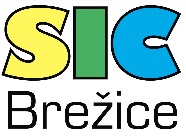 Višja strokovna šolaBizeljska cesta 45 					8250 BrežicePREDLOGI TEM ZA PROJEKTNE IN DIPLOMSKE NALOGEletnikletnikPredmet/modulPredavatelj/icaPredlogi temPoslovno komuniciranjeP. K.Elektronsko in pisno komuniciranje v podjetju Estetika v poslovnem komuniciranju (študija primera)Etika v poslovnem komuniciranju (študija primera)Komunikacijska omrežja v podjetju Komunikacijski šumi pri delu na daljavoKultura v poslovnem komuniciranju Medkulturna komunikacija (študija primera)Motnje v komuniciranju v podjetju Poslovna komunikacija pri organizaciji poslovnega dogodka Poslovni bonton na praktičnem primeruPoslovno komuniciranje kot nematerialni motivacijski dejavnik v procesu nagrajevanja zaposlenih Poslovno komuniciranje pri reševanju konfliktovPotek komunikacije ob obisku poslovnih partnerjev v podjetju Pravila komuniciranja pri delu na daljavoPrimerjava poslovno-komunikacijskih metod v dveh različnih kulturnih okoljih.Sodobne spletne oblike predstavitve novega izdelka ali storitveTipi svetovanja managementu (študija primera)Učinkovita komunikacija v timuUčinkoviti kanali komuniciranja znotraj podjetjaUporaba tehnik asertivnosti v praksiVpliv dela na daljavo na spremembo komunikacijskih protokolovVpliv organizacijske klime na kulturo poslovnega komuniciranja v podjetju Vpliv poslovnega komuniciranja na sejemsko prodajo izdelkov ali storitevPredmet/modulPredavatelj/icaPredlogi temOrganizacija in management podjetjaB. R.1. Analiza motivacije v podjetju2. Analiza  (groba) uspešnosti poslovanja podjetja3. Organizacijska klima v podjetju4. Naslov po izbiri študenta – usklajeno s predavateljem5. Kako vpliva uspešnost poslovanje na klimo v podjetju6. Naslov po izbiri študenta – usklajeno s predavateljemPredmet/modulPredavatelj/icaPredlogi temTrženjeM. G.Teme za projektne naloge pri predmetu trženje:Izdelava poslanstva in vizije za podjetje XNačrt in izvedba trženjske raziskave za podjetje XAnaliza vedenja kupcev in porabnikov storitev v podjetju XSegmentiranje trga za podjetje XAnaliza pozicioniranja za podjetje XRazvoj novega izdelka v podjetju XOblikovanje prodajnih cen v podjetju XOblikovanje medijskega načrta komuniciranja za podjetje XPospeševanje prodaje v podjetju XOglaševanje v podjetju XOsebna prodaja v podjetju XSpletno trženje v podjetju XIzbira trženjskih strategij v podjetju XPriprava trženjskega spleta v podjetju XPomen svetovanja in inovativen pristop trženja v podjetju  … lahko si izberete svoj naslov, ki se nanaša na snov iz predmeta trženjeZ »X« mislimo vaše konkretno podjetje. Vpišite kar naziv podjetja!Osnove poslovnih financM. G.Pregled aktualne davčne  politike v Sloveniji Vsebina finančne funkcije v podjetju …Izdelava finančnega načrta Izračun finančnih kazalcev Pregled finančnih institucij na domačem trguOpis in pregled delovanja finančnih trgovLjubljanska borza vrednostnih papirjev Pregled zavarovalništva v posavskem okolju Viri financiranja v podjetju …Delnice in obveznice Iskanje virov financiranja za nov projekt Zavarovanje terjatev v praksiTehnika uporabe bančne garancije in dokumentarnega akreditivaSodobni načini plačevanjaPoslovanje z menicoCesija in asignacijaFactoring in forfetingTrgovanje z zlatomLeasing Lahko izberete svoj naslov, če je tema vezana na predmet osnove poslovnih financPredmet/modulPredavatelj/icaPredlogi temInformatikaZ. P. 1.    Predstavitev informacijskega sistema podjetja2.       Uvajanje brez papirnega poslovanja v podjetje3.       Analiza in prenova spletne strani podjetja4.       Oblikovanje spletne trgovine5.       Tema po dogovoru s predavateljemPredmet/modulPredavatelj/icaPredlogi temOblikovanje proizvodov in tehnoloških procesovJ.Analiza vrednosti novega proizvoda ali storitve v podjetju X.Oblikovanje novega proizvoda ali storitve v podjetju X.Razvojna funkcija v podjetju X.Tehnološka funkcija v podjetju  X.Uvajanje novega izdelka v podjetju X.Uvajanje nove tehnologije v podjetju X.Razvoj novega izdelka ali storitve v podjetju X.Ekonomika novega proizvoda ali storitve v podjetju X.Prenova proizvodnega procesa v podjetju X. Pomen intelektualne zaščite v podjetju X.Pomen blagovne znamke na poslovanje v podjetju X.Izdelava predkalkulacije in pokalkulacije za nove izdelke ali storitve v podjetju X in njen pomen. Pomen tehnične dokumentacije v podjetju X.Poljubne teme vezane na predmet OPP v dogovoru s predavateljemPredmet/modulPredavatelj/icaPredlogi temNabavaM. G.Nabavno poslovanje v ……………………..Raziskava nabavnega trga v podjetju ……….Nabavne strategije in načrtovanje nabave v podjetju ………..Nabavna politika in nabavne odločitve v podjetju ……….Operativno izvajanje nabave v podjetju ………………… Kontrola nabave in ocenjevanje dobaviteljev v podjetju ………Skladiščno poslovanje v podjetju ……………..Vrste zaloge materiala v podjetju ………………..Ravnanje z odpadki v podjetju …………….Nabava v trgovskem podjetju ……………Tržnice in sejmi Poslovanje blagovne borze Javno naročanje na …. Vrste skladišč, palete in kontejnerji15. Izberite si svoj naslov, če je tematika iz nabave ______________________________________Z »…………….« mislimo vaše konkretno podjetje. Vpišite kar naziv podjetja!Predmet/modulPredavatelj/icaPredlogi temRačunovodstvo za samostojne podjetnikeH. V. Š.Računovodstvo v podjetju X Računovodski izkazi v podjetju XAnaliza poslovanja s. p. p.  na primeruSredstva in obveznosti do virov sredstev ter izkaza stanja podjetnika XPrihodki, odhodki in poslovni izid podjetnika X v obdobju od leta X do leta YAnaliza uspešnosti podjetnika X v primerjavi s panogo v zadnjem letuAnaliza razvoja podjetništva v SlovenijiAnaliza poslovnega poročila izbranega podjetnika xPrimerjava obdavčitev podjetnikov v EUDejavnost s .p. p. na primeru Poljubne teme v dogovoru s predavateljem Računovodstva za s. p. p.Predmet/modulPredavatelj/icaPredlogi temUgotavljanje in zagotavljanje kakovostiA. V.1. Klasifikacija proizvodov v podjetju x.2.Identifikacija proizvodov po EAN-sistemu v podjetju x.3.Predmeti standardizacije v podjetju x.4.Interni standardi za zagotavljanje kakovosti v podjetju x.5.Presoja podjetja x na osnovi standarda ISO 9001:2015.6.Metode zagotavljanja kakovosti v podjetju x.7.Metoda analize možnih napak in posledic v podjetju x.8.Uporaba standarda ISO 14001:2015 v podjetju x.9.Ravnanje z odpadno embalažo v podjetju x.10.Uporaba standarda ISO 45000 v podjetju x.11.Uporaba klasičnih orodij za zagotavljanje kakovosti v podjetju x. 12.Zadovoljstvo kupcev v  podjetju x.13.Poljubne teme po dogovoru s predavateljem.